AUTISM HUB – EVALUATION: QUARTER  21st June –31st August 2022 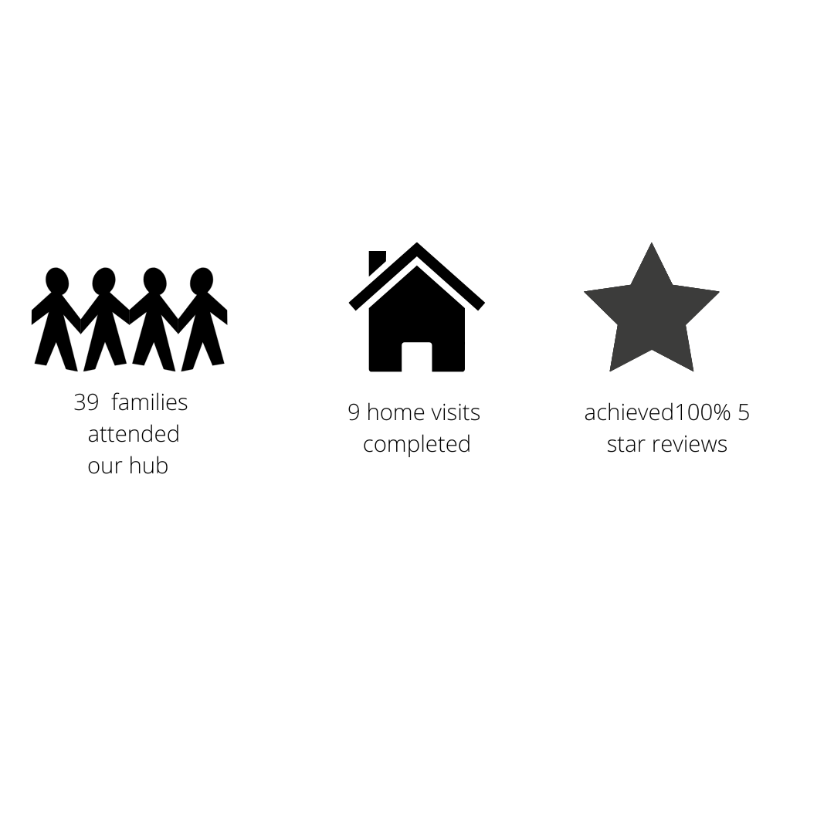 HUB OVERVIEWOver this evaluation period, 29 family members attended the hub  to attend one to one sessions and/or supporting your autistic child workshop. At the start of each session a registration form is completed which enables the capturing of key data. This data follows: Age of child                                 Diagnosis status     Area of residenceATTENDANCE Nunsmoor Hub Galafield Byker Fawdon CASE EXAMPLES OF FAMILIES THAT ATTEND THE HUB  FEEDBACK ON THE HUBAt the end of each session participants are asked to complete an evaluation form. Data from these forms follow:HOME VISITS In addition to the hub, we also carried out 9 home visits.Home visits are carried out in the following situations:When travelling to a hub was a barrier When attending a hub caused stress/anxiety In cases where it was useful to meet the child and observe within the family environmentJoint visit with another professional Examples  (names changed for confidentially reasons)ADDITIONAL SUPPORT This quarter we have attended events in the local community to wide our reach. These include an event at Heaton Mosque, which provided an opportunity for families to find out about NEAS services, and gain information and advice. This event was attended by eight families who wanted to gain further information to support their family member. The families that we spoke to felt it was very a very beneficial event as they didn’t feel confident to attend one of the hubs. One of these families has since attended our hub. Work will continue within the community to raise the profile of NEAS and to offer support to families with the intention of a second event taking place at Newcastle Central Mosque in Elswick.  The second event was a workshop for families at the Newcastle 	Women and Girls’ group, this was attended by 12 family members. ADDITIONAL RESPONSIBILITY It is important to note that many of the interactions with families, whether at the hub or in the family home, often result in additional case work which include: Compiling reports Follow up emails Referrals into other agencies Contacting other professionals Attendance at MDT meetings (for example CTM, EHCP, TAF, Case conferences) To give an example this quarter the team have attended three Care Team Meetings (CTM) and five Team around Family (TAF)  The nature of this work is flexible and dependent on the needs of the family, so it can be difficult to estimate the time involved. Some final thoughts from our families 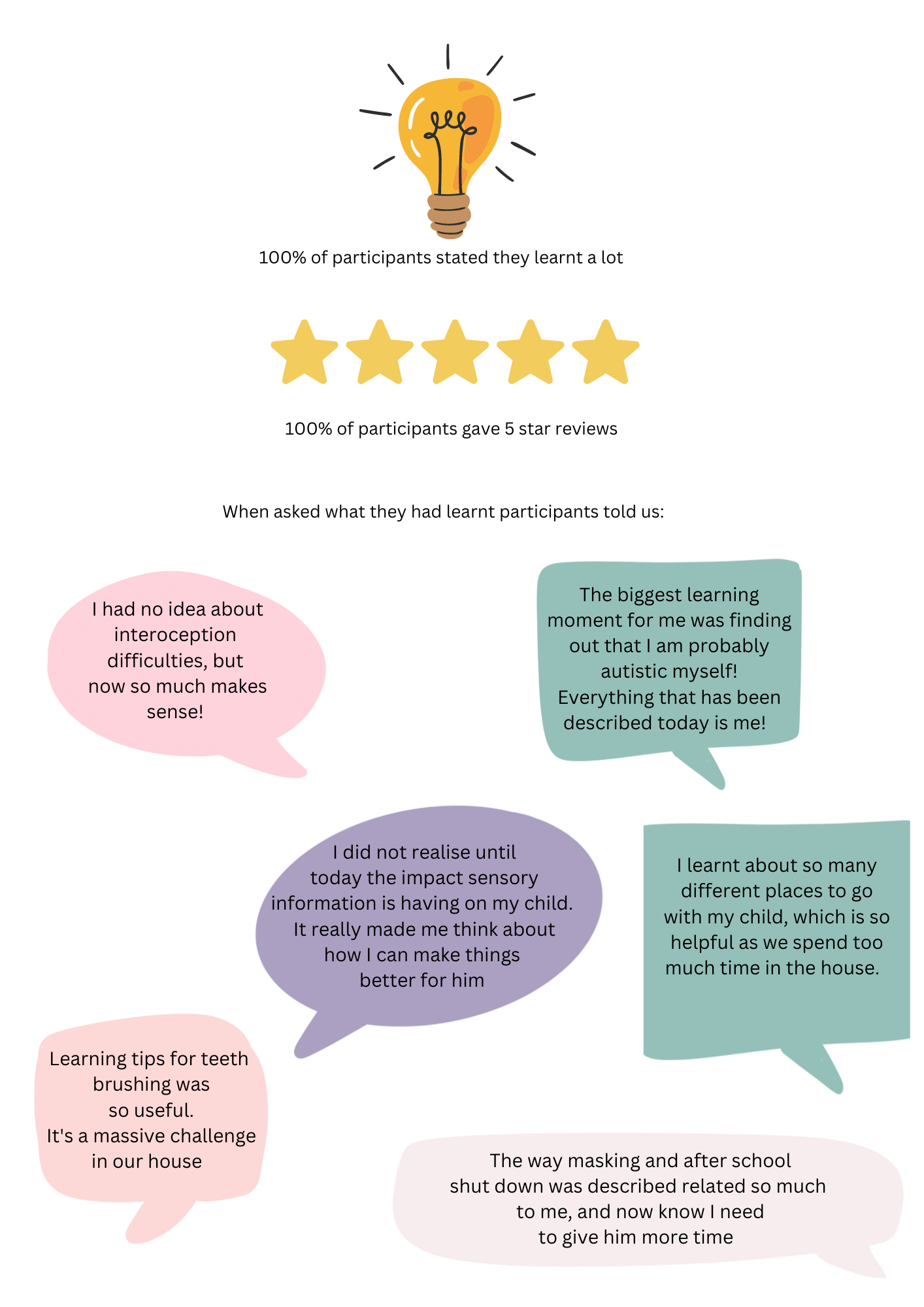 Report compiled by Kerrie Highcock (Family Development Manager) 8TH November 2022 AgeNo’s 718494104118124130141150160171182DiagnosisNo’sOn the autism pathway 3Autism diagnosis 20Dual diagnosis (with autism)4Autism (with more than two other conditions)2PostcodeNo’sNE1 3NE20NE32NE45NE58NE65NE71NE90NE120NE132NE153NE210NE260Unknown 0AgeNo’s Family partner 8Internet 3Social media 7School2Friend 2Doctor/hospital2Other charity 1Social services 3SALT 1DateParticipants1st June 2236th July 2213rd August 222Date Participants 8th June 22 4 13th July 22410th Aug 22 5Date Participants 15th June Cancelled 20th July 22217th Aug 223Date Participants 22nd June 22 227th July 22224th Aug 221BackgroundSupport givenA is a twelve-year-old autistic boy who attends a mainstream school in Newcastle. A’s parent attended the hub, and she was finding her son’s behavior very difficult to manage. He engages in lots of physical behavior, directed towards his mother and swearing. The parents felt at a loss what to do next and were struggling to understand why their son does the things he does. As a first point, A’s mother attended a family workshop to gain a better understanding of Autism. She expressed that this session had put a lot into perspective for her and made her view things a bit differently. For example, understanding that the way A responds to her is not a personal attack but his response to challenging situations, such as overwhelming sensory stimuli.  We then asked her to complete a diary of behaviour which she was finding the most difficult to understand, which she did. A one-to-one session then took place to help her reflect on some of the situations and draw conclusions for why her child may be behaving a certain way. It seemed through this process that the reason for A’s behaviors were multifaceted, with some seeming to be a way to gain a reaction, others seemed to be of a sensory seeking nature. Some strategies around both were given including understanding A’s need for proprioceptive input. A follow up conversation took place with school to see what support was in place to see if this is something that could be replicated at home. Observation within school will be completed next and insight will be given at the planned EHCP meetings that are due to take place in the coming months. B is an 8-year-old autistic boy living in Newcastle with his family. The family are asylum seekers which places additional complexities on the family. They struggle financially as they are unable to claim disability benefits, and they have been told they can get no support from school. The family have been waiting to be granted permanent residency by the home office for seven years and are concerned they will be relocated. Although B is managing academically in school, his father is worried about his emotional wellbeing. B can become teary and emotional particularly after school. Initially, the Father attended a family workshop to help increase his knowledge about Autism and find out what other support was on offer. He expressed that he found this workshop useful and took some of the strategies particularly around communication to try at home. Letter of support for housing outlining B’s needs for ongoing support as an autistic child.Application to Sunshine fund was made for an IT device for B, this was granted. Collection of art materials and resources were collected and dropped off at the family home, as the family were struggling to keep B entertained during the school holidays. Ideas were shared on activities the family could get B to try in the home. Information was also shared about local centre that offer activities specifically for children with SEND. Visit to the family home to meet B, and to give specific strategies to support at home.QuestionResponseHow useful was the hub?(not useful at all, a little bit useful or very useful)39 participants (100%) rated the hub very useful Did you learn anything new about Autism? (I did not learn anything new; I learnt a little bit, I learnt a lot)39 participants (100%) stated that they learnt a lot If you did learn anything new, what was it?Answers included: MonotropismDouble empathy, Where else to get support for my childHyper and hypo and how you can be bothHow to support dysregulationSpoons theoryAlexithymiaWhy my child finds it difficult at schoolMaskingShutdowns and meltdowns Language Autistic identity The importance of understanding why my child behaves that wayHow will you apply what you learnt to your life?Answers included:Knowing how I can better support him at school Taking more time to do things to find joyUnderstanding myself as a parent and how I might be autistic too I will share this with my child’s schoolI learnt so much, so many lightbulb moments So much of what I see now makes sense I have some ideas for new activities I didn’t know what help was available to meIdeas for transition Toothbrushing tips Autism friendly hairdressers Sensory activities Ideas to support his siblings From a rating of 5 stars ( 5 being excellent and 1 being poor) how would you rate the hub?29 participants (100%) rated the hub 5 stars BACKGROUND INFO John and Paul are living with their Grandmother, due to an ongoing court case. The Grandmother is completely new to Autism and feels out of her depth. She has her own health needs and is finding it difficult to understand the needs of the children. ACTIONS Supported to plan activities with the childrenIdeas around developing a calming space in the home Shared information around other NEAS services Talked about sensory and communication differences BACKGROUND INFO Tom attends and specialist school and resides at home with his Father, who is the sole carer. Tom’s Father works full time and is often cared for by grandparents. Tom’s Father feels they all need more support to understand Tom and his needs. ACTIONS Information shared about Autism with wider familyObservation of play activities and information shared about sensory differencesTips shared  for setting up a sensory space  Discussed proprioceptive input in more detail Discussed ideas for emotional regulation Information about alerting and calming activities on a weekend 